Appetizers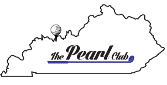 Onion Straws 9Beer Battered Fresh Onions, Deep Fried, Parmesan CheeseLoaded House Chips 10House Made Potato Chips, Crispy Bacon, Sour Cream, Melted Cheddar CheeseGoat Cheese Fondue 10Fried Potato Chips, Pimento Pepper, Goat Cheese*Chicken Tenders 10Five Lightly Breaded & Flash Fried Tenders, Choice of Sauce – BBQ, Buffalo, Ranch, Honey Mustard*Clubhouse Wings 11Six Wings, Choice of Sauce –BBQ, Buffalo, Ranch, Honey Sriracha, Thai Chili, or Blackened Seasoning Mozzarella Sticks 8Six Crispy Mozzarella Sticks, Marinara Sauce*Loaded Nachos 14Beef, Lettuce, Tomato, Onion, Jalapeño, Salsa, Sour Cream*Bang-Bang Shrimp 14Ten Fried Shrimp in Bang-Bang Sauce on a Bed of Lettuce*Cajun Angels 14Six Jumbo Shrimp Wrapped in Bacon, Deep Fried, Pico de Gallo, BBQ Sauce*Consuming raw or undercooked meats, poultry, seafood, shellfish, or eggs may increase your risk of foodborne illness.                                             House FavoritesBurgers, Sandwiches, & WrapsChoice of Seasoned or Sweet Potato Fries, House Chips, or Slaw                                                                    Substitute Onion Rings 1 or Side Salad 3 Cheeses – American, Cheddar, Pepper Jack, Provolone, Swiss     *Build A Pro Burger or Chicken Sandwich 13Half Pound Beef or Marinated Chicken Breast, Grilled Plain or Blackened, Lettuce, Tomato, Pickle, Onion, Mayo, Bacon, Caramelized Onion, Sautéed Mushroom, Sliced Jalapeño, Choice of Cheese, Toasted Brioche Bun*6oz Ribeye Steak Sandwich 14Plain or Blackened, Choice of Cheese, Toasted Brioche BunThe Pearl Club Sandwich 12    Turkey, Kentucky Legend Ham, Bacon, Lettuce, Tomato, Mayo, Choice of Cheese, Wheat or White Bread*Homestyle BLT 9Bacon, Lettuce, Tomato, Mayo,Wheat or White BreadAdd Fried Egg 2*Chicken Caesar Wrap 11Choice of Grilled or Fried Chicken, Lettuce, Parmesan Cheese, Caesar Dressing, In a Flour Tortilla*Buffalo Chicken Wrap 11Choice of Grilled or Fried Chicken,Lettuce, Tomato, Choice of Cheese, Buffalo Sauce,In a Flour Tortilla, Choice of Blue Cheese or Ranch Dressing*Cheeseburger Wrap 13Beef, Lettuce, Tomato, Sautéed Onion, Mayo,Choice of Cheese, In a Flour TortillaPizzeria *12” Thin or Thick Crust PizzaCheese 9Pepperoni 10Supreme 16Two Toppings 11Extra Toppings Each 1Toppings:  Pepperoni, Sausage, Beef, Ham, Bacon, Onion, Mushroom, Black Olive, Peppers, Pepperoncini, Cheese*Philly Cheesesteak Flatbread 15Philly Steak, Sautéed Peppers and Onion, Mozzarella Cheese,On Flatbread, Melted Cheddar Cheese Dip*Stromboli 11Pepperoni, Sausage, Beef, Onion, Peppers, Cheese, On Hoagie BunGarlic Cheese Bread 7Six Baked Garlic Cheese Bread SticksQuesadillaCheese Quesadilla 6Lettuce, Onion, Jalapeño, Salsa, Sour Cream, In a Flour Tortilla        *Add Grilled Shrimp 8           *Add Grilled or Jerk Chicken 5	        *Add Grilled Steak 9               *Add Fried Chicken 5               Salads & Small PlatesTop of the Green Salad Bar 912 and Under Children 6         *Add Grilled Shrimp 8           *Add Grilled or Jerk Chicken 5	        *Add Grilled Salmon 9           *Add Fried Chicken 5               House or Caesar Side Salad 4Lettuce, Carrots, Cucumbers, Tomatoes, Choice of Dressing orLettuce, Croutons, Parmesan Cheese, Caesar Dressing *Chicken Tenders 10Three Lightly Breaded & Flash Fried Tenders, Seasoned Fries,Choice of Sauce – BBQ, Buffalo, Ranch, Honey MustardHot Dog 6Choice of Cheese, Toasted Bun, Seasoned Fries*Sliders 9 Two Beef Sliders, Choice of Cheese, Toasted Bun, Seasoned FriesGrilled Cheese 6 Choice of Cheese, Wheat or White Bread, Seasoned FriesEntrée Sides                A La Carte 3		      A La Carte 4Green Beans  Vegetable MedleyCole SlawBaked PotatoMashed PotatoesBuffalo ChipsHouse Chips Seasoned Fries	Sweet Potato Fries         Asparagus Side SaladOnion RingsDaily DessertsAsk Your Server for Today’s SelectionsEntrées*12 oz. Ribeye Steak 30Grilled or Blackened, Served with Choice of Two Sides*6 oz. Filet Mignon Steak 32Grilled or Blackened, Served with Choice of Two Sides*6 oz. Sirloin Steak 16Grilled or Blackened, Served with Choice of Two Sides*Chopped Beef Steak 16Half Pound Beef, Mushroom and Onion Demi-Glace, Served with Choice of Two Sides*Liver and Onions 16Two pieces Sautéed Liver, Onion, Demi-Glace, Served with Choice of Two Sides*Salmon 22 Grilled, Blackened, Citrus, or Sautéed Pecan Crusted, Served with Choice of Two Sides*Catfish Fillet 15Two Fillets, Fried, Grilled, Blackened, or Sautéed,Served with Choice of Two Sides*Parmesan Chicken 20Breaded Chicken Breast, Marinara Sauce, Parmesan Cheese, Served on Pasta with Two Garlic Bread*Shrimp Scampi 20Sautéed Shrimp on Pasta, Served with Two Garlic BreadFettuccine Alfredo 13Creamy Alfredo Sauce on Pasta, Served with Two Garlic Bread         *Add Grilled Shrimp 8         *Add Grilled or Jerk Chicken 5              *Add Grilled Steak 9	    *Add Extra One Garlic Bread 1